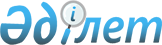 Қазақстан Республикасы Министрлер Кабинетiнiң 1994 жылғы 16 қарашадағы N 1300 қаулысына өзгертулер енгiзу туралыҚазақстан Республикасы Үкiметiнiң Қаулысы 1996 жылғы 7 мамырдағы N 567



          Қазақстан Республикасының Үкiметi қаулы етедi:




          "Қазақстан Республикасының кепiлдiктерiн есепке алуды реттеу
туралы" Қазақстан Республикасы Министрлер Кабинетiнiң 1994 жылғы 16
қарашадағы N 1300 қаулысына мынадай өзгертулер енгiзiлсiн:




          3-тармақ күшi жойылған деп танылсын;




          5-тармақтағы "2-3 және 4-тармақтарындағы шарттармен" деген
сөздер "4-тармақтағы шарттармен" деген сөзбен ауыстырылсын.





     Қазақстан Республикасының
        Премьер-Министрi


					© 2012. Қазақстан Республикасы Әділет министрлігінің «Қазақстан Республикасының Заңнама және құқықтық ақпарат институты» ШЖҚ РМК
				